Demande d’agrément en tant qu’organisme qui dispense le cours de base et/ou un ou plusieurs cours de spécialisation pour conducteurs ADR, tel que prévu par l’Arrêté royal du 29 juin 2003 relatif aux certificats de formation de catégories I, II et IVAnnexe 2 : Liste nominative de la ou des personnes qui dispensent les formations   (*) Signalez toutes les formations dispensées au sein de l’organisme.   (**) Signalez toutes les langues dans lesquelles le formateur donne la formation.   (*) Signalez toutes les formations dispensées au sein de l’organisme.   (**) Signalez toutes les langues dans lesquelles le formateur donne la formation.   (*) Signalez toutes les formations dispensées au sein de l’organisme.   (**) Signalez toutes les langues dans lesquelles le formateur donne la formation.   (*) Signalez toutes les formations dispensées au sein de l’organisme.   (**) Signalez toutes les langues dans lesquelles le formateur donne la formationPour toute réclamation quant au fonctionnement du SPW, le Médiateur est aussi à votre service : www.le-mediateur.be.Identification de l’organismeIdentification de l’organismeNom Complétez ci-dessous les données relatives à la ou aux personnes qui dispensent les 
cours. Ajoutez autant d’encadrés qu’il est nécessaire.Nom PrénomDate de naissanceNuméro de la carte d’identité ou du passeportAdresse (rue, numéro, boîte)Code postal, communeFormation dispensée (*) Partie théorique 	Formation pratique Date de validité du certificat de formation ADR pour la catégorie I (et II si d’application)Date de validité du brevet européen de premier secours ou diplôme équivalentAutre(s) diplôme(s) ou certificat(s)Langue(s) (**)français 	néerlandais            allemand Nom PrénomDate de naissanceNuméro de la carte d’identité ou du passeportAdresse (rue, numéro, boîte)Code postal, communeFormation dispensée (*) Partie théorique 	Formation pratique Date de validité du certificat de formation ADR pour la catégorie I (et II si d’application)Date de validité du brevet européen de premier secours ou diplôme équivalentAutre(s) diplôme(s) ou certificat(s)Langue(s) (**)français 	néerlandais            allemand Nom PrénomDate de naissanceNuméro de la carte d’identité ou du passeportAdresse (rue, numéro, boîte)Code postal, communeFormation dispensée (*) Partie théorique 	Formation pratique Date de validité du certificat de formation ADR pour la catégorie I (et II si d’application)Date de validité du brevet européen de premier secours ou diplôme équivalentAutre(s) diplôme(s) ou certificat(s)Langue(s) (**)français 	néerlandais            allemand Nom PrénomDate de naissanceNuméro de la carte d’identité ou du passeportAdresse (rue, numéro, boîte)Code postal, communeFormation dispensée (*) Partie théorique 	Formation pratique Date de validité du certificat de formation ADR pour la catégorie I (et II si d’application)Date de validité du brevet européen de premier secours ou diplôme équivalentAutre(s) diplôme(s) ou certificat(s)Langue(s) (**)français 	néerlandais              allemand Date et signature du demandeur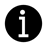 ContactDépartement de l’Environnement et de l’EauDirection des Risques industriels, géologiques et miniersCellule ADR-ADNAvenue Prince de Liège, 15B - 5100 JAMBESTél : 081 33 66 60adr.adn@spw.wallonie.be Votre gestionnaireIr François PondantTél. : 081 33 66 62francois.pondant@spw.wallonie.beVotre demandeNuméro :Cadre lÉgalArrêté royal du 29 juin 2003 relatif à la formation des conducteurs d’unités de transport transportant par la route des marchandises dangereuses autres que les matières radioactives